„...úgy történt, hogy Kuthen, a kunok királya ünnepélyes követséget küldött az említett királyhoz azzal az üzenettel, hogy ő sok éven keresztül harcolt a tatárokkal, és két alkalommal győzelmet aratott felettük, a harmadik alkalommal azonban, mivelhogy nem volt felkészülve rá, hirtelen bevonultak a földjére, úgyhogy – mivel nem volt hadserege – kénytelen volt hátat fordítani az átkos tatároknak, és így azok földjének nagy részét ellenség módjára feldúlták, alattvalóit leöldösték. Ezért, ha őt hajlandó befogadni és szabadságában megtartani, akkor kész rá, hogy magát és övéit neki alávesse, és rokonaival, testvéreivel és barátaival meg minden vagyonával és ingó javaival együtt Magyarországra bevonuljon, és őt a katolikus hitben kövesse. (...) Minek szaporítsam a szót? Miután innen is, onnan is és többször küldtek követeket, az előbb mondott Kuthen (Kötöny) övéivel együtt útnak indult, hagy Magyarországba jöjjön. A király pedig csodálatos pompával, országának egészen a határáig elébe ment, és rendkívüli kitüntetésben és annyi megtiszteltetésben részesítette őt és embereit, hogy az ország lakosai emlékezetet meghaladó idők óta ilyet sem nem tettek, sem nem láttak. Végül – mivelhogy a nagy sokaság miatt azon a helyen nem tartózkodhattak kényelmesen, mert az a nép kemény és vad volt, és nem ismerte az alárendeltséget – nehogy megsértsék a magyarokat, vagy ők szenvedjenek sérelmet ezektől, kijelölte melléjük egyik főemberét, hogy vezesse be őket egészen az ország közepébe, és hogy mindnyájuknak – mint mondták, a cselédeken kívül mintegy negyvenezren voltak – költségeit megtérítse... ”Forrás: Rogerius: Siralmas Ének. II. caput: Hogyan hozta be Béla király a kunok királyát Magyarországba. 1243 körül. In: Katona Tamás (szerk.) 1987. A tatárjárás emlékezete. Európa Könyvkiadó, Budapest.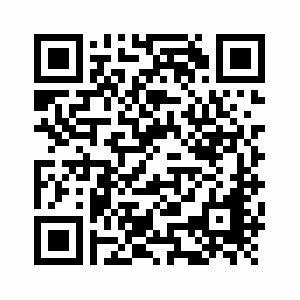 